■ 申込方法下段の申込書に必要事項をご記入の上、ＦＡＸで送付してください。新潟県中小企業診断士協会事務局行き（担当：中村、松田）ＦＡＸ：０２５‐３７８‐４０２２〒950-1101新潟市西区山田3081番地6ピュアハートビル1F　TEL：025-378-4021　E-mail:：info@n-smeca.jp 請求書は申し込みをいただいた後に発送します。定員になり次第締め切りをします。ご記入いただきました個人情報は、（一社）新潟県中小企業診断士協会主催のセミナーの案内・セミナーに関わる連絡調整にのみ使用いたします。製造業現場管理力の強化を目指して製造業現場管理力の強化を目指して製造業現場管理力の強化を目指して製造業現場管理力の強化を目指して製造業現場改善クラブ「５Ｓセミナー」平成２８年度第２期生募集（長岡）製造業現場改善クラブ「５Ｓセミナー」平成２８年度第２期生募集（長岡）製造業現場改善クラブ「５Ｓセミナー」平成２８年度第２期生募集（長岡）製造業現場改善クラブ「５Ｓセミナー」平成２８年度第２期生募集（長岡）５Ｓは単に職場を綺麗にすることではなく、製造業の能力の指標になります。通路が確保できていないということは、安全面の課題があり、労災の危険性が隠れている。作業工具が片付けられていないということは、段取時間が安定していなく納期問題を抱えていることになります。更に設備の清掃ができていないということは、設備の故障による納期問題、品質問題を抱えていることになります。５Ｓとは、取引先からみた経営能力の指標です。この５Ｓに関して一緒に学びませんか。　新潟県内に事業所がある中小製造業とする。定員：２４名　会場の都合上、各企業概ね３名とし、３名を超える場合は、個別にご相談をお願いします。　会費：１人あたり３０００円。（下記3回の全ての日程の費用）会費は営利目的ではなく、資料代、通信費などに使います。県央会場とは会費が異なる場合があります。　新潟県内に事業所がある中小製造業とする。定員：２４名　会場の都合上、各企業概ね３名とし、３名を超える場合は、個別にご相談をお願いします。　会費：１人あたり３０００円。（下記3回の全ての日程の費用）会費は営利目的ではなく、資料代、通信費などに使います。県央会場とは会費が異なる場合があります。　新潟県内に事業所がある中小製造業とする。定員：２４名　会場の都合上、各企業概ね３名とし、３名を超える場合は、個別にご相談をお願いします。　会費：１人あたり３０００円。（下記3回の全ての日程の費用）会費は営利目的ではなく、資料代、通信費などに使います。県央会場とは会費が異なる場合があります。　新潟県内に事業所がある中小製造業とする。定員：２４名　会場の都合上、各企業概ね３名とし、３名を超える場合は、個別にご相談をお願いします。　会費：１人あたり３０００円。（下記3回の全ての日程の費用）会費は営利目的ではなく、資料代、通信費などに使います。県央会場とは会費が異なる場合があります。　　１１月２４日　木曜日　１８：３０～２０：３０　　　１２月２２日　木曜日　１８：３０～２０：３０　　　１月２６日　木曜日　１８：３０～２０：３０３回全て出席できる方（代理出席可）。　　１１月２４日　木曜日　１８：３０～２０：３０　　　１２月２２日　木曜日　１８：３０～２０：３０　　　１月２６日　木曜日　１８：３０～２０：３０３回全て出席できる方（代理出席可）。　　１１月２４日　木曜日　１８：３０～２０：３０　　　１２月２２日　木曜日　１８：３０～２０：３０　　　１月２６日　木曜日　１８：３０～２０：３０３回全て出席できる方（代理出席可）。　　１１月２４日　木曜日　１８：３０～２０：３０　　　１２月２２日　木曜日　１８：３０～２０：３０　　　１月２６日　木曜日　１８：３０～２０：３０３回全て出席できる方（代理出席可）。　第1回　長岡市中央公民館さいわいプラザ　３０２教室　 長岡市幸町２丁目１番１号　旧長岡市役所　（駐車場無料）　2回目以降会場を変更する場合があります。　第1回　長岡市中央公民館さいわいプラザ　３０２教室　 長岡市幸町２丁目１番１号　旧長岡市役所　（駐車場無料）　2回目以降会場を変更する場合があります。　第1回　長岡市中央公民館さいわいプラザ　３０２教室　 長岡市幸町２丁目１番１号　旧長岡市役所　（駐車場無料）　2回目以降会場を変更する場合があります。　第1回　長岡市中央公民館さいわいプラザ　３０２教室　 長岡市幸町２丁目１番１号　旧長岡市役所　（駐車場無料）　2回目以降会場を変更する場合があります。　５Ｓセミナー第３期　　会場：三条　　平成２８年１１月～平成２９年１月　各月１回　５Ｓセミナー第３期　　会場：三条　　平成２８年１１月～平成２９年１月　各月１回　５Ｓセミナー第３期　　会場：三条　　平成２８年１１月～平成２９年１月　各月１回　５Ｓセミナー第３期　　会場：三条　　平成２８年１１月～平成２９年１月　各月１回主催　一般社団法人新潟県中小企業診断士協会共催　独立行政法人中小企業基盤整備機構　関東本部　中小企業大学校三条校　　　公益財団法人にいがた産業創造機構後援　新潟県信用金庫協会主催　一般社団法人新潟県中小企業診断士協会共催　独立行政法人中小企業基盤整備機構　関東本部　中小企業大学校三条校　　　公益財団法人にいがた産業創造機構後援　新潟県信用金庫協会主催　一般社団法人新潟県中小企業診断士協会共催　独立行政法人中小企業基盤整備機構　関東本部　中小企業大学校三条校　　　公益財団法人にいがた産業創造機構後援　新潟県信用金庫協会主催　一般社団法人新潟県中小企業診断士協会共催　独立行政法人中小企業基盤整備機構　関東本部　中小企業大学校三条校　　　公益財団法人にいがた産業創造機構後援　新潟県信用金庫協会一般社団法人新潟県中小企業診断士協会　　　　　　　　　担当：中村、松田〒950-1101　新潟市西区山田3081番地6　ピュアハートビル 1F TEL：025-378-4021　　　FAX：025-378-4022一般社団法人新潟県中小企業診断士協会　　　　　　　　　担当：中村、松田〒950-1101　新潟市西区山田3081番地6　ピュアハートビル 1F TEL：025-378-4021　　　FAX：025-378-4022一般社団法人新潟県中小企業診断士協会　　　　　　　　　担当：中村、松田〒950-1101　新潟市西区山田3081番地6　ピュアハートビル 1F TEL：025-378-4021　　　FAX：025-378-4022一般社団法人新潟県中小企業診断士協会　　　　　　　　　担当：中村、松田〒950-1101　新潟市西区山田3081番地6　ピュアハートビル 1F TEL：025-378-4021　　　FAX：025-378-4022中村　公哉　（なかむら　きみや）一般社団法人新潟県中小企業診断士協会会長平成１１年アルプス電気株式会社を退職後、同年、中小企業診断士中村公哉事務所を創業安全管理、５Ｓ、品質管理、納期管理などの現場改善指導を延べ２０００人以上に教育。中小企業へセル生産方式、カンバン方式の導入の支援などを行う。製造業の現場管理から、原価管理、経営戦略の立案まで全般的な指導を行う。中小製造業から大手製造業までの指導要請が多く、指導待ちの状態の企業も多い。特に赤字製造業の黒字化実績を多く持つ。中村　公哉　（なかむら　きみや）一般社団法人新潟県中小企業診断士協会会長平成１１年アルプス電気株式会社を退職後、同年、中小企業診断士中村公哉事務所を創業安全管理、５Ｓ、品質管理、納期管理などの現場改善指導を延べ２０００人以上に教育。中小企業へセル生産方式、カンバン方式の導入の支援などを行う。製造業の現場管理から、原価管理、経営戦略の立案まで全般的な指導を行う。中小製造業から大手製造業までの指導要請が多く、指導待ちの状態の企業も多い。特に赤字製造業の黒字化実績を多く持つ。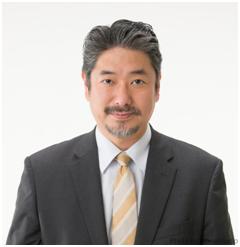 製造業現場改善クラブ第二期５Ｓスクール（長岡）参加申込書製造業現場改善クラブ第二期５Ｓスクール（長岡）参加申込書製造業現場改善クラブ第二期５Ｓスクール（長岡）参加申込書製造業現場改善クラブ第二期５Ｓスクール（長岡）参加申込書製造業現場改善クラブ第二期５Ｓスクール（長岡）参加申込書会社名会社名会社名業種業種従業員数従業員数従業員数資本金資本金住所　〒　　　　－住所　〒　　　　－住所　〒　　　　－住所　〒　　　　－住所　〒　　　　－電話電話電話ＦＡＸＦＡＸ電子メール電子メール電子メール電子メール電子メール登録者氏名登録者部署・役職登録者部署・役職登録者年齢１２３連絡先担当者部署　：　　　　　　　　　　　　　　　　氏名：連絡先担当者部署　：　　　　　　　　　　　　　　　　氏名：連絡先担当者部署　：　　　　　　　　　　　　　　　　氏名：連絡先担当者部署　：　　　　　　　　　　　　　　　　氏名：連絡先担当者部署　：　　　　　　　　　　　　　　　　氏名：